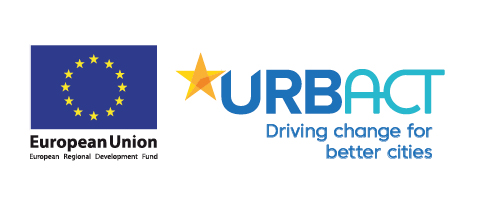 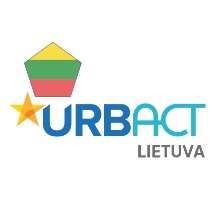 URBACT programos informacinis renginys Data: 2018 gruodžio 18 d.Vieta: Viešbutis „ARTIS Centrum hotels“ (Salė AIDA), Totorių g. 23 LT-01120, Vilnius DarbotvarkėRenginio organizatorius: Nacionalinis URBACT biuras Lietuvoje (Viešoji įstaiga Jungtinis techninis sekretoriatas)10:30-11:00Registracija. Kava11:00-11:30URBACT Nacionalinė institucija Lietuvoje – Vidaus reikalų ministerija. URBACT programa kaip priemonė nacionalinės regioninės politikos veiksmams įgyvendintiNacionalinės institucija, VRM Regioninės politikos departamento direktorius Gediminas Česonis 11:30-12:15Informacija apie būsimą URBACT programos kvietimą „Veiksmų planavimo tinklų kūrimas“Nacionalinis URBACT biuras, informacijos ir projektų vadovė Diana Zalieckė12:15-13:15Bendri pietūs13:15-14:00URBACT praktiniai patarimai- eksperto požiūris. Miestų bendradarbiavimas tinkluose – naujos galimybės, patirties ir žinių sklaida.URBACT programos ekspertas Tadas JonauskisKlausimai-atsakymai. Aktyvi sesija14.00-14:20Kava14:20-15.00URBACT projekto pristatymasVeiksmų planavimo tinklo projektas ReBlock, Vilniaus miesto savivaldybė15:00-15.30URBACT projektų idėjų pristatymas/ Miestų atstovų konsultacijosNacionalinis URBACT biuras, informacijos ir projektų vadovė Diana Zalieckė